Equilibrium PocketsNr. 01 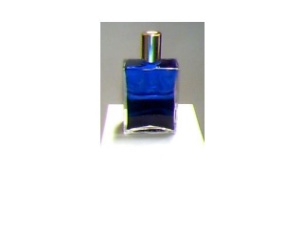 Körperliche  NotfallflascheFarben: 				blau über tiefmagentaKörperlicher Bereich:	Stirn- und KronenchakraThema:	aktiviert innere Kräfte und ist konzentrations-fördernd; hilft in Krisensituationen einen klaren Kopf zu behalten, kühlt Emotionen ab; wirkt heilend auf allen Ebenen, tief entspannend und lindernd; ist vor allem bei akuten schmerzhaften Zuständen anwendbar. Affirmation:	„Ich vertraue mich dem Fluss des Lebens an. Ich weiss, dass ich beschützt werde.“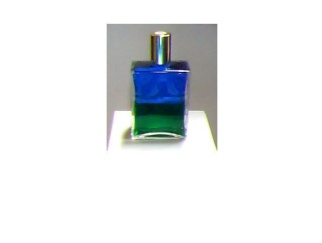 Nr. 03 HerzflascheFarben: 				blau über grünKörperlicher Bereich:	HerzchakraThema:	hilft die eigene Herzenswahrheit zu erkennen; lässt uns „tief durchatmen“; erleichtert den kreativen Ausdruck unserer Herzensgefühle; wirkt emotional ausgleichend und antidepressiv; hat harmonisierenden Einfluss auf Herz- und Lungenbereich sowie auf die Bronchien. Affirmation:	„Ich verbinde mich mit meiner inneren Herzenswahrheit und drücke sie klar und liebevoll aus.“Nr. 04 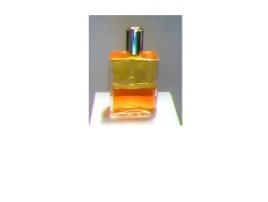 SonnenflascheFarben: 				gelb über goldKörperlicher Bereich:	SolarplexusThema:	bringt Sonnenlicht und Lebensfreude in den Alltag; wirkt antidepressiv, nervenstärkend; spendet Energie; löst Ängste; erleichtert Wissensaufnahme; bringt uns in Kontakt mit alter Weisheit; wirkt positiv auf die Wirbelsäule und harmonisiert Magen und Darm. Affirmation:	„Ich verbinde mich mit der unerschöpflichen Kraftquelle, die aus meinem inneren Wesenskern entspringt.“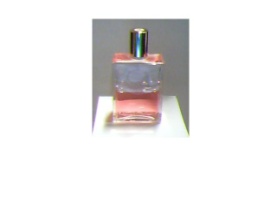 Nr. 11 Essener - Flasche1Farben: 				klar über pinkKörperlicher Bereich:	Herzchakra und BasischakraThema:	stärkt Selbstliebe und Selbstwertgefühl; öffnet für bedingungslose Liebe; schenkt Vertrauen und Klarheit; vermittelt Wärme, Zärtlichkeit und Wohlbefinden; stärkt unser Mitgefühl; hilft traumatische Kindheitserlebnisse zu verarbeiten; öffnet für Botschaften aus anderen Dimensionen; wirkt reinigend und entgiftend; unterstützt Ihr Hormonsystem und hilft bei allen Menstruationsbeschwerden. Affirmation:	„Ich verbinde mich bewusst mit der bedingungslosen Liebe, die jeden Augenblick tief in mir strahlt und leuchtet.“Nr. 20 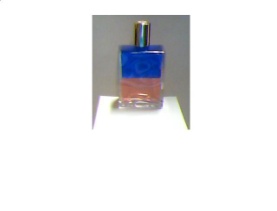 SternenkindFarben: 				blau über pinkKörperlicher Bereich:	alle ChakrenThema:	wirkt schützend und entspannend; gibt inneren Frieden; ist ideal für Heilungsprozesse des „inneren Kindes“ in uns; gleicht männliche und weibliche Anteile in uns aus; hilft Muster von Selbstverurteilung loszulassen; öffnet für bedingungslose Liebe und stärkt die Selbstliebe; wirkt harmonisierend in der Schwangerschaft. Gehört zum Kinderset- von der Geburt an bis zur Pupertät und darüber hinaus, sofern das Kind diese Farben weiter wünscht. Affirmation:	„Ich erinnere mich meiner kindlichen Qualitäten von Offenheit, Verzeihenkönnen, Spontanität und lasse sie zu.“ 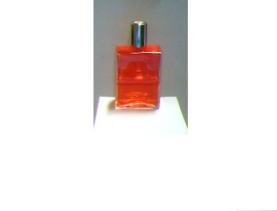 Nr. 26 Schockflasche/ Ätherische erste HilfeFarben: 				orange über orangeKörperlicher Bereich:	SakralchakraThema:	ist hilfreich bei allen Arten von Schock, und zwar auf jeder Ebene (körperliche Schocks nach Unfällen, emotionale Schocks- z.B. bei Trennung, sexuellem Missbrauch), löst alte Schocks auf; wirkt Angst auflösend, wärmend und entspannend, vor allem im ZWEITEN Zentrum; hilft das Energiefeld wieder ins Gleichgewicht zu bringen; (auf die gesamte linke Körperseite auftragen ); unterstützt die Schilddrüse; ist hilfreich nach Operationen und während des Geburtsvorgangs (rund um Bauch und Beine einmassieren). Affirmation:	„Ich erinnere mich daran, dass ich im tiefsten Inneren unverletzbar bin und nie tiefer fallen kann als in Gottes Hand.“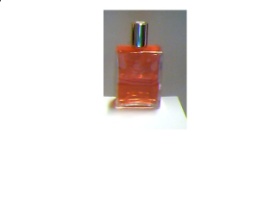 Nr. 87 Ohne NamenFarben: 				hellkoralle über hellkoralleKörperlicher Bereich:	SakralchakraThema:	hilft alte Verletzungen aufzulösen, besonders in Hinsicht auf Liebe und Vertrauen; unterstützt Selbstliebe und Selbstwertgefühl; heilt alte Schocks; hilft Schmerzen, die mit unerwiderter Liebe zusammenhängen, aufzulösen; hilft innere Verletzungen, die durch Missbrauch entstanden sind, aufzulösen; hilft dabei, sich von Abhängigkeiten zu lösen; wirkt kreislaufanregend; unterstützt die Bauchorgane, besonders die Galle. Affirmation:	„Ich spüre bewusst meine Weite und Freiheit, die mich in jedem Augenblick tief in meinem Wesenskern erfüllt.“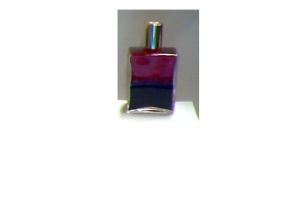 Nr. 89 Energie - NotfallflascheFarben: 				rot über tiefmagentaKörperlicher Bereich:	BasischakraThema:	ist Energie spendend, vitalisierend und stabilisierend; fördert die Selbstheilung; hilft alten Groll, alte Wut zu transformieren; unterstützt die sexuelle Energie; wärmt; hilft dabei, mit Materie erfolgreicher umzugehen; wirkt durchblutungsfördernd; stärkt das Immunsystem. Affirmation:	„Ich verbinde mich mit der unerschöpflichen Kraft- und Energiequelle in der Tiefe meines Wesens.“Nr. 100 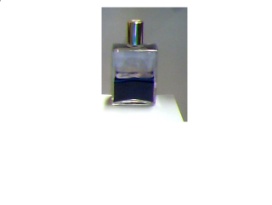 Erzengel MetatronFarben: 				klar über tiefmagentaKörperlicher Bereich:	Kronen + alle ChakrenThema:	stellt eine Verbindung zum eigenen höheren Selbst und zum eigenen Lebenssinn her; hilft bei der Transformation von Leiden, auch dann, wenn es sich um ganz schreckliche Dinge handelt; erleichtert es, anderen zu verzeihen; hilft mentale Begrenzungen und Blockaden zu lösen; bringt Tränen zum Fliessen und sorgt dadurch für Entspannung; wirkt entgiftend; hilft dem Körper Wasser und Schleim auszuscheiden. Affirmation:	„In mir verbinde ich Himmel und Erde.“